Государственное бюджетное общеобразовательное учреждение школа № 612 Центрального районаКлассный час по правилам дорожного движения« Страна «Пешеходия» или, какие дорожные знаки нужно знать, чтобы не попасть в беду"2 классКузнецова Наталья ПетровнаКлассный час по правилам дорожного движения для 2 класса « Страна «Пешеходия» или, какие дорожные знаки нужно знать, чтобы не попасть в беду"Цель: познакомить учащихся с предупреждающими и запрещающими дорожными знаками, развивать умения самостоятельно пользоваться полученными знаниями в повседневной жизни.Ход урока1.Вступление.Ребята, сегодня мы с вами посетим удивительную страну, которая называется « Пешеходия». В этой стране существуют различные дорожные знаки, с которыми мы и будем знакомиться сегодня. Мы отправимся в удивительное путешествие по станциям. И первая наша станция – « Предупреждандия или предупреждающие знаки»2. Основная часть.Первая станция – «Предупреждандия или предупреждающие знаки».Учитель вывешивает на доску знаки: дорожные работы, дети, неровная дорога. 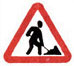 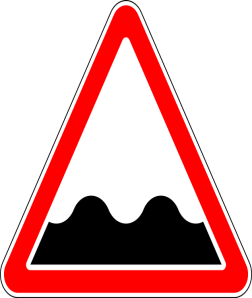 Предупреждающие знаки – треугольные, а периметр треугольника красного цвета. Между собой знаки этой группы различаются рисунками внутри треугольника. Нарисованы бегущие дети – предупреждение водителю - приближается школа, детский сад. Автомобиль с извилистым следом шин в треугольнике предупреждает о том, что впереди скользкая дорога. На рисунке ты увидишь оленя или корову – значит, на дороге могут появиться животные.Вы все запомнили? Чтобы отправиться в путешествие дальше вы должны отгадать загадку и ответить на один вопрос.Что такое предупреждающие знаки? (ответы детей)Загадка: Я хочу спросить про знак,Нарисован знак вот так:В треугольнике ребятаСо всех ног бегут куда – то.Мой приятель говорит:Это значит путь закрыт.Там спортсмены впередиС номерами на груди.На дороге – эстафета,Надо ж детям бегать где-то…Но боюсь, однако,Смысл другой у знака… (Предупреждающий знак «Дети»)Замечательно. Вы справились с этим заданием, и мы можем двигаться дальше.Вторая станция -  «Запрещляндия или запрещающие знаки»Учитель вывешивает на доску запрещающие знаки:  движение пешеходов запрещено, въезд запрещен, движение запрещено.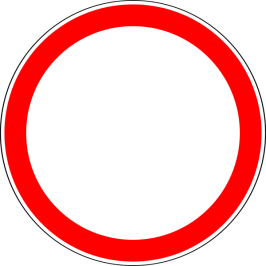 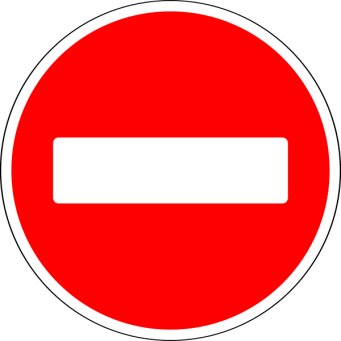 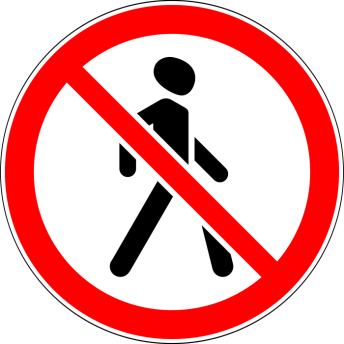 Запрещающие знаки – это изображения и цифры, нарисованные внутри красного круга, точно и категорически говорят, что именно данный знак запрещает. Вы должны знать о знаках, запрещающих пешеходное и велосипедное движение. Белая широкая горизонтальная полоса в сплошном красном круге запрещает въезд.	Ребята. смотрите, нам пришло письмо. Это письмо от королевы города «Пешеходия». Письмо:Дорогие ребята!Вы – молодцы, что проделали такой путь, но это еще не конец. Чтобы попасть на следующую станцию, вам не обходимо пройти испытание. Я верю, что вы справитесь. Удачи. Игра: Учитель показывает дорожные знаки, а дети должны понять к какой группе отнести знак, к предупреждающим  или запрещающим.( Въезд запрещен, дорожные работы, движение пешеходов запрещено, движение запрещено, дети, неровная дорога, движение на велосипедах запрещено, дикие животные).Молодцы. Мы справились с этим заданием. Мы можем отправляться  на следующую станцию.Творческая работаТретья станция – « Творченляндия или создай свой дорожный знак». Это станция, где придумывают новые знаки дорожного движения. Учитель дает задание детям придумать свои знаки дорожного движения. 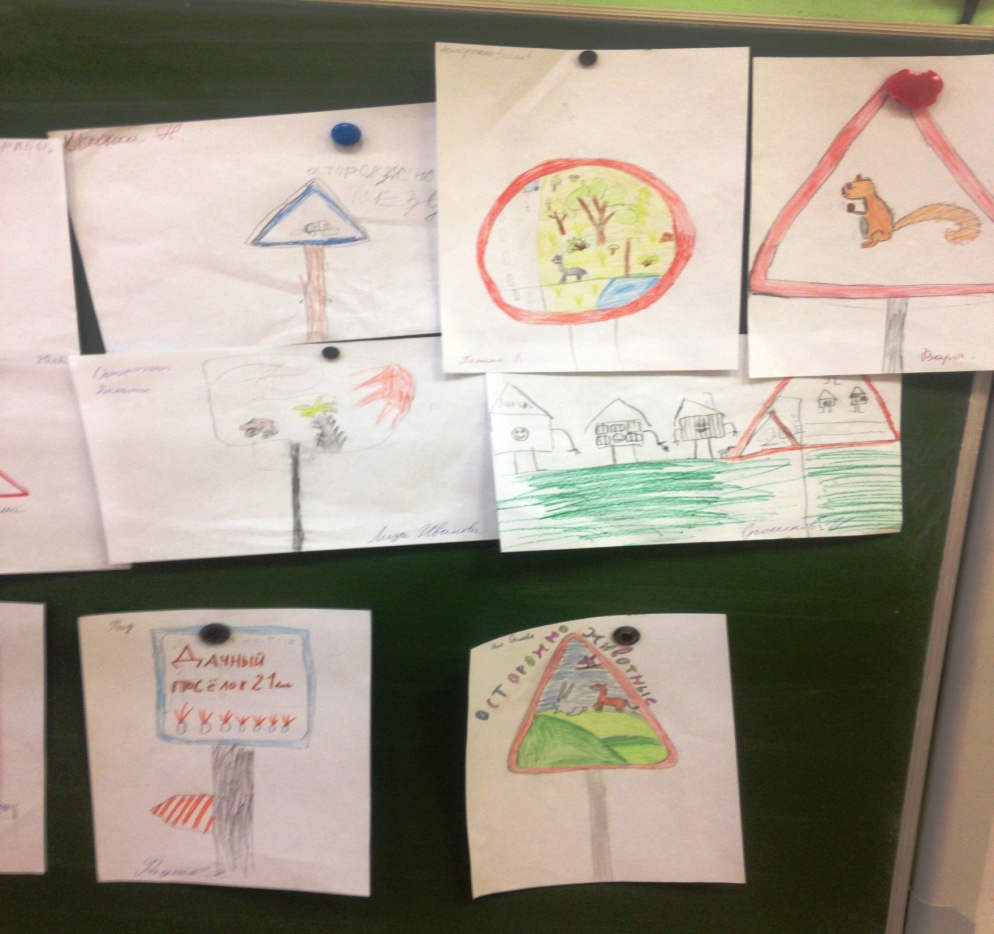 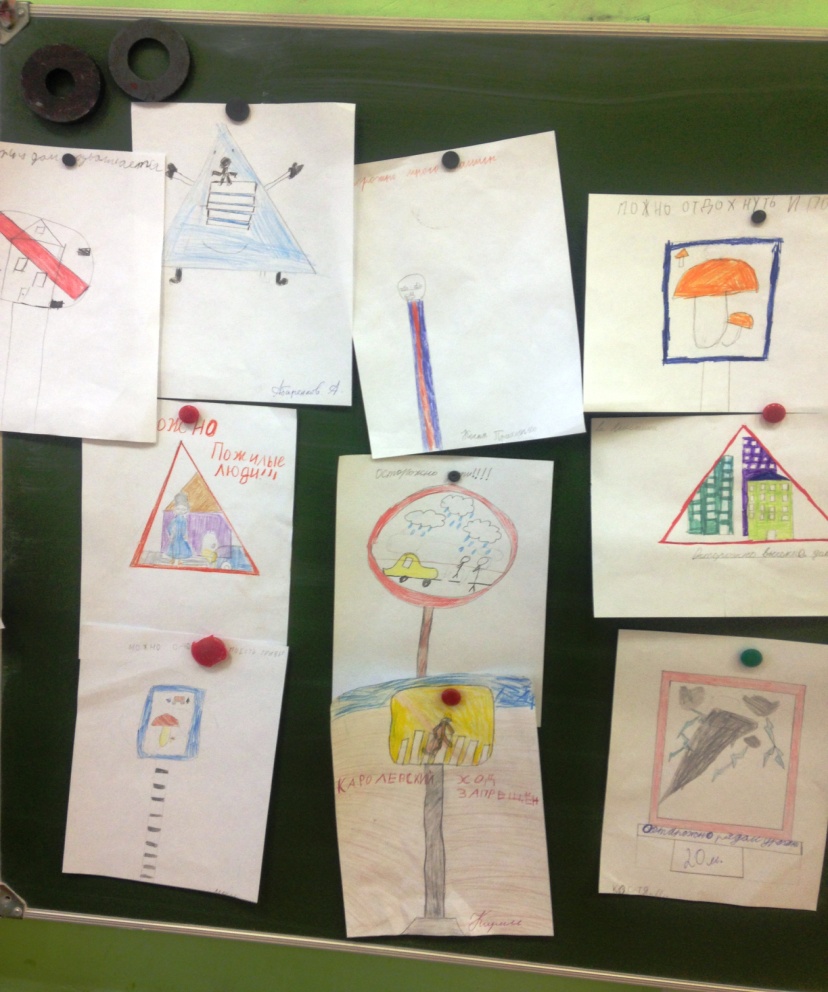 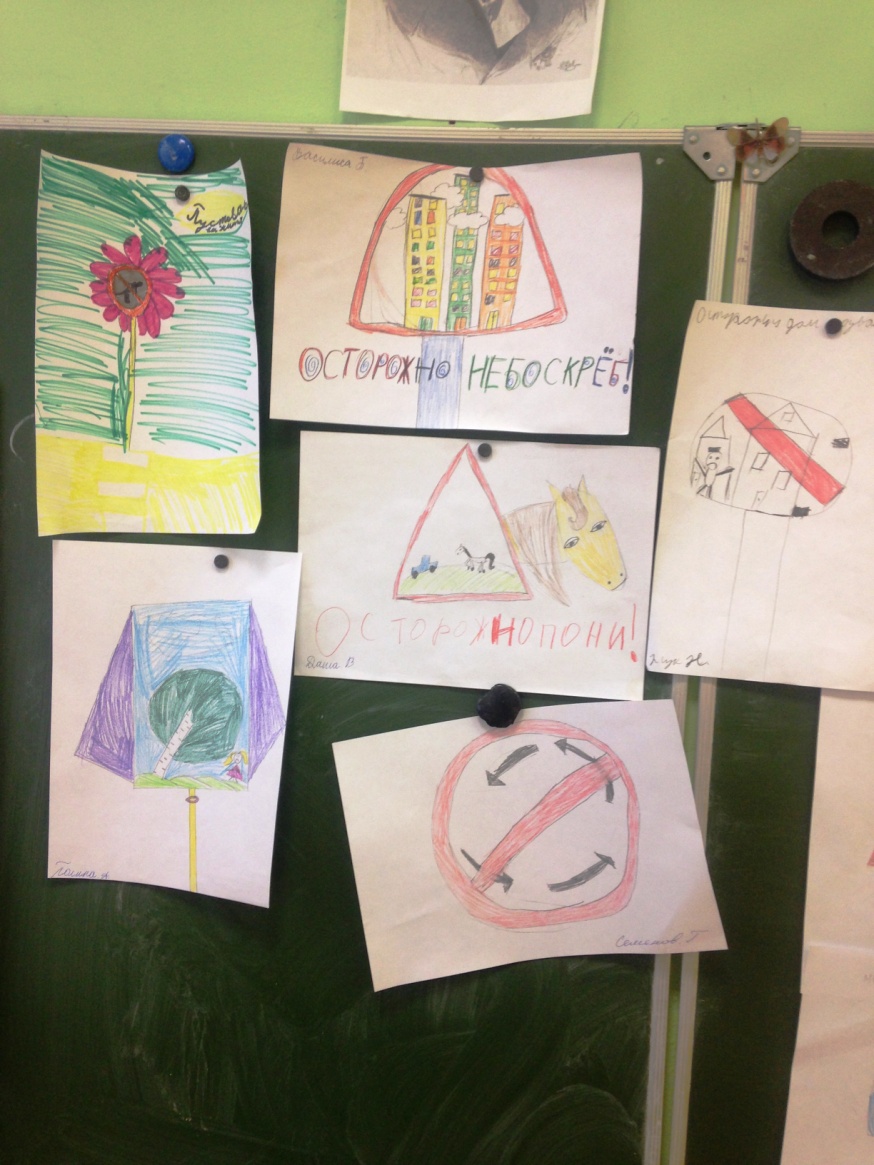 Закрепление знаний и подведение итога.Вот и закончилось наше путешествие по стране «Пешеходия». Понравилось ли оно вам?
Какие знаки вы запомнили?
Зачем нужны дорожные знаки?
В каком месте устанавливают знак «Дети»?
Какого цвета запрещающие знаки?Молодцы. Всегда помните о правилах дорожного движения.